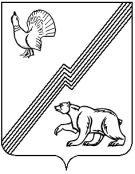 АДМИНИСТРАЦИЯ ГОРОДА ЮГОРСКАХанты - Мансийского автономного округа – ЮгрыПОСТАНОВЛЕНИЕот 15 ноября 2019 года                                                                                                                 № 2448О внесении изменений в постановление администрации города Югорскаот 13.12.2016 № 3147«Об утверждении Порядкапроведения проверок деятельностиуправляющих организаций, осуществляющихуправление многоквартирными домамина территории муниципального образованиягородской округ город Югорск»В соответствии с Федеральным законом от 06.10.2003 № 131-ФЗ «Об общих принципах организации местного самоуправления в Российской Федерации», статьей 165 Жилищного кодекса Российской Федерации, Уставом города Югорска, в целях создания условий для управления многоквартирными домами, расположенными на территории муниципального образования городской округ город Югорск:1. Внести в приложение к постановлению администрации города Югорска от 13.12.2016   № 3147 «Об утверждении Порядка  проведения проверок деятельности управляющих организаций, осуществляющих управление многоквартирными домами на территории муниципального образования городской округ город Югорск» следующие изменения:1.1. Пункт 1.16 раздела 1 признать утратившим силу.1.2. Раздел 2 изложить в следующей редакции:« 2. Порядок проведения проверок2.1. Проверка проводится в пятидневный срок с момента получения Уполномоченным органом соответствующего обращения собственников помещений в многоквартирном доме, председателя Совета многоквартирного дома, органов управления товарищества собственников жилья либо органов управления жилищного кооператива или органов управления иного специализированного потребительского кооператива и лиц, указанных в части 8 статьи 20 Жилищного кодекса Российской Федерации.2.2. Уполномоченный орган не позднее одного рабочего дня со дня поступления обращения в рамках организации внеплановой проверки деятельности управляющей организации:1) извещает управляющую организацию о поступлении обращения с указанием условий договора управления многоквартирным домом, на невыполнение которых указывается                в обращении заявителя, даты и номера регистрации обращения;2) запрашивает у управляющей организации документы об исполнении договора управления многоквартирным домом для достижения целей и задач проведения проверки.2.3. Проверка может проводиться в форме документарной проверки и (или) выездной проверки.Документарная проверка проводится путем изучения документов, представленных заявителем и управляющей организацией.2.4. Управляющая организация обязана предоставить в Уполномоченный орган запрашиваемые документы в течение одного рабочего дня со дня получения мотивированного запроса, путем направления их по факсу или в форме отсканированного документа                      по электронной почте или вручения нарочным.2.5. Выездная проверка проводится в случаях:1) необходимости осмотра элементов общего имущества собственников помещений          в многоквартирном доме, относящихся к услуге и (или) работе, указанной в обращении заявителя; 2) проверки коммунальной услуги, предоставление которой является обязательной исходя из уровня благоустройства данного многоквартирного дома, указанной в обращении заявителя;3) если в ходе проведения документарной проверки не представляется возможным удостовериться в полноте и достоверности сведений, содержащихся в документах, представленных управляющей организацией.2.6. При выездной проверке управляющая организация обязана представлять оригиналы испрашиваемых документов непосредственно при проведении проверки.2.7. Управляющая организация вправе предоставить в Уполномоченный орган письменное объяснение по существу обращения в течение одного рабочего дня с момента получения извещения об обращении.2.8. В случае необходимости Уполномоченный орган привлекает к участию                    во внеплановой проверке организации, обслуживающие жилые дома, исполнителей коммунальных услуг, а так же иные организации, содействие которых необходимо при рассмотрении документов управляющей организации, при осмотре элементов общего имущества собственников помещений в многоквартирном доме, при проведении экспертиз и обследований, направленных на установление фактов невыполнения управляющей организацией обязательств.2.9. В случае, если по результатам проверки выявлено невыполнение управляющей организацией условий договора управления многоквартирным домом, уполномоченный орган не позднее чем через пятнадцать дней со дня соответствующего обращения созывает собрание собственников помещений в данном доме для решения вопросов о расторжении договора                с такой управляющей организацией и о выборе новой управляющей организации или                     об изменении способа управления данным домом. Решение общего собрания собственников помещений многоквартирного дома оформляется протоколом, копия которого направляется               в течение пяти рабочих дней со дня его составления в управляющую организацию, осуществляющую управление многоквартирным домом.В случае отсутствия фактов невыполнения управляющей организацией обязательств, предусмотренных частью 2 статьи 162 Жилищного Кодекса Российской Федерации, условий договора управления многоквартирным домом, данное обстоятельство фиксируется в ответе    на обращение заявителя в установленные действующим законодательством Российской Федерации сроки.В случае выявления при проведении внеплановой проверки нарушений управляющей организацией требований, установленных федеральными законами, законами Ханты-Мансийского автономного округа-Югры, а также муниципальными правовыми актами                   в области жилищных отношений, Уполномоченный орган направляет в органы, уполномоченные на осуществление государственного контроля (надзора), материалы проверки для рассмотрения и принятия решения о привлечении (отказе в привлечении)                               к административной ответственности (Служба жилищного и строительного надзора Ханты-Мансийского автономного округа - Югры).2.10. Вопросы, не урегулированные настоящим Порядком, регулируются Жилищным кодексом Российской Федерации, а также иными нормативно-правовыми актами Российской Федерации, Ханты-Мансийского автономного округа-Югры и муниципальными правовыми актами города Югорска.».1.3. Разделы 3-6 признать утратившими силу.1.4. Приложения 2-5 признать утратившими силу.2. Опубликовать постановление в официальном печатном издании города Югорска и разместить на официальном сайте органов местного самоуправления города Югорска.3. Настоящее постановление вступает в силу после его официального опубликования.4. Контроль за выполнением постановления возложить на заместителя главы города - директора департамента жилищно-коммунального и строительного комплекса администрации города Югорска В.К. Бандурина.Глава города Югорска                                                                                                А.В. Бородкин